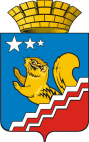  Свердловская областьГЛАВА ВОЛЧАНСКОГО ГОРОДСКОГО ОКРУГАпостановление25.03.2024 год      	                     	                                                        № 143 г. ВолчанскОб определении средней рыночной стоимости одного квадратного метра общей площади жилых помещений для обеспечения жильем отдельных категорий граждан по Волчанскому городскому округу на II квартал 2024 годаВ соответствии со статьей 17 Федерального закона от 06.10.2003 года     № 131-ФЗ «Об общих принципах организации местного самоуправления в Российской Федерации», постановлением Правительства Российской Федерации от 17.12.2010  года  № 1050 «О реализации отдельных мероприятий государственной программы Российской Федерации «Обеспечение доступным и комфортным жильем и коммунальными услугами граждан Российской Федерации», Законом Свердловской области от 22.07.2005 года № 96-ОЗ         «О признании граждан малоимущими в целях предоставления им по договорам социального найма жилых помещений муниципального жилищного фонда на территории Свердловской области», постановлением Правительства Свердловской области от 24.10.2013 года  № 1296-ПП «Об утверждении государственной программы Свердловской области «Реализация основных направлений государственной политики в строительном комплексе Свердловской области до 2027 года», Уставом Волчанского городского округа, постановлением главы Волчанского городского округа  от  19.03.2018  года     № 107 «Об утверждении порядка определения средней рыночной стоимости одного квадратного метра общей площади жилых помещений для обеспечения жильем отдельных категорий граждан, сложившейся на территории Волчанского городского округа» (с изменениями от 10.01.2022 года № 5),ПОСТАНОВЛЯЮ:1. Утвердить на II квартал 2024 года на территории Волчанского городского округа среднюю рыночную стоимость одного квадратного метра общей площади жилых помещений при приобретении на первичном рынке у застройщика и при строительстве жилых домов  в размере 107612,00 рублей.2. Утвердить среднюю рыночную стоимость одного квадратного метра общей площади жилого помещения на вторичном рынке, сложившуюся в границах Волчанского городского округа на II квартал 2024 года, в сумме 19000,00 рублей.3. Утвердить на II квартал 2024 года показатель средней рыночной стоимости одного квадратного метра общей площади жилых помещений для определения имущественного положения граждан в целях признания их малоимущими на дату подачи заявления по постановке на учет в качестве нуждающихся, для расчета объема социальных выплат по обеспечению жильем отдельных категорий граждан в рамках программных мероприятий, реализуемых на территории Волчанского городского округа, в размере  58883,17 рубля, согласно расчета (прилагается).4. Настоящее постановление опубликовать в официальном бюллетене «Муниципальный Вестник» и разместить на официальном сайте Волчанского городского округа http://volchansk-adm.ru/.5. Контроль за исполнением настоящего постановления оставляю за собой.Глава городского округа						    О.В.АдельфинскаяПриложениек постановлению главыВолчанского городского округаот 25.03.2024 года № 143РАСЧЕТСРЕДНЕЙ РЫНОЧНОЙ СТОИМОСТИ ОДНОГО КВАДРАТНОГО МЕТРА ОБЩЕЙ ПЛОЩАДИ ЖИЛЫХ ПОМЕЩЕНИЙ ДЛЯ ОПРЕДЕЛЕНИЯ ИМУЩЕСТВЕННОГО ПОЛОЖЕНИЯ ГРАЖДАН  В ЦЕЛЯХ ПРИЗНАНИЯ ИХМАЛОИМУЩИМИ НА ДАТУ ПОДАЧИ ЗАЯВЛЕНИЯ ПО ПОСТАНОВКЕ НА УЧЕТ В КАЧЕСТВЕ НУЖДАЮЩИХСЯ, ДЛЯ РАСЧЕТА ОБЪЕМА СОЦИАЛЬНЫХ ВЫПЛАТПО ОБЕСПЕЧЕНИЮ ЖИЛЬЕМ  ОТДЕЛЬНЫХ КАТЕГОРИЙ ГРАЖДАН В РАМКАХ ПРОГРАММНЫХ МЕРОПРИЯТИЙ, РЕАЛИЗУЕМЫХ НА ТЕРРИТОРИИ ВОЛЧАНСКОГО ГОРОДСКОГО ОКРУГА НА II КВАРТАЛ 2024 ГОДАРПС = (Цпр + Цвр + Сстр)/n* ИдефлРПС — расчетный показатель средней рыночной стоимости жилья на планируемый квартал;Цпр - средняя цена одного квадратного метра общей площади жилья на первичном рынке жилья - ;Цвр - средняя цена одного квадратного метра общей площади жилья на вторичном рынке жилья — 19000,00 рублей;Сстр - средняя стоимость строительства жилья в Волчанском городском округе. Средняя стоимость строительства 1 кв. метра общей площади  жилых помещений во введенных в эксплуатацию жилых домах квартирного типа без пристроек, надстроек и встроенных помещений и без жилых домов, построенных индивидуальными застройщиками в Свердловской области в январе-декабре 2021 года – 56810,00 рублей * 0,85= 48288,50 рублей;Идефл  - расчетный индекс-дефлятор на период времени от отчетного до определяемого квартала, рассчитанный исходя из прогнозируемого Министерством экономического развития Российской Федерации индекса-дефлятора по отрасли «Строительство». Индекс-дефлятор по отрасли «строительство (базовый вариант)» согласно опубликованному прогнозу  на 2024 год составил 105,0 %. Квартальное значение:= 1,01.РПС = (107612,00 + 19000,00 + 48288,50)/ 3*1,01 = 58883,17 рублей.